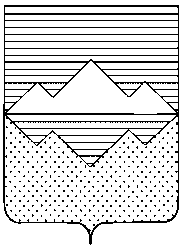 АДМИНИСТРАЦИЯАЙЛИНСКОГО СЕЛЬСКОГО ПОСЕЛЕНИЯСАТКИНСКОГО МУНИЦИПАЛЬНОГО РАЙОНАЧЕЛЯБИНСКОЙ ОБЛАСТИПОСТАНОВЛЕНИЕот 16 марта 2022 года № 14с. АйлиноО поддержке инициативных проектов В соответствии с Федеральным законом от 06.10.2003 № 131-ФЗ «Об общих принципах организации местного самоуправления в Российской Федерации», Законом Челябинской области от 22.12.2020 № 288-ЗО «О некоторых вопросах правового регулирования отношений, связанных с инициативными проектами, выдвигаемыми для получения финансовой поддержки за счет межбюджетных трансфертов из областного бюджета», решением Совета депутатов Айлинского сельского поселения от 15.02.2021 № 3 «О принятии Положения о реализации Закона Челябинской области «О некоторых вопросах правового регулирования отношений, связанных с инициативными проектами, выдвигаемыми для получения финансовой поддержки за счет межбюджетных трансфертов из областного бюджета» на территории Айлинского сельского поселения», на основании протокола заседания конкурсной комиссии по проведению конкурсного отбора инициативных проектов в 2022 году от 15.03.2022,ПОСТАНОВЛЯЮ:Поддержать инициативный проект и продолжить работу над ним согласно приложению к настоящему постановлению. Обеспечить опубликование настоящего постановления в газете «Саткинский рабочий» и разместить на официальном сайте Администрации Айлинского сельского поселения.Контроль исполнения настоящего постановления оставляю за собой.Настоящее постановление вступает в силу с момента его официального опубликования.Глава Айлинского сельского поселения                                                    Т. П. Шуть Инициативные проекты,прошедшие конкурсный отбор инициативных проектовПриложениек постановлению Администрации Айлинского сельского поселения от «16» марта 2022 г. № 14Наименование инициативного проектаСтоимость инициативного проектаСтоимость инициативного проектаСтоимость инициативного проектаНаименование инициативного проектазаявленная общаястоимость проектав т.ч.в т.ч.Наименование инициативного проектазаявленная общаястоимость проектанеобходимое финансирование за счет средств бюджетаразмер инициативного платежа«Ремонт системы отопления здания МКУ «Айлинская ЦКС»       2 005 0002 002 0003 000,00